«Интеллект–карты (ментальные карты) – как видно – это средство, оттачивающее культуру мышления. Я убедилась, что интеллект–карты – это действенный инструмент, помогающий воплотить в жизнь планы, идеи, проекты, повышающий эффективность работы с информацией. Мечта: Надо учить этому детей уже в детском саду, а взрослых – всех – тогда и там, где поймаешь…» Н. Битехтина, старший преподаватель Государственного Института русского языка им. А.С. ПушкинаНовиченко Лариса Николаевна, учитель начальных классов МБОУ СОШ №6, г. Холмска, Сахалинской обл.Технология: Интеллектуальная Карта Бьюзена.Тема: Роль мягкого знака в русском языке.Цель: научить детей составлять ИКБ для систематизации знаний и использования в практике; расширить знания  учащихся о функциях мягкого знака в русском языке.     5.УУД: Познавательные- общеучебные-структурирование знаний; логические- сравнение и классификация;Регулятивные-целеполагание, планирование, контроль, коррекция, оценка.Коммуникативные-умение слушать и вступать в диалог.    6.Диагностический инструментарий:Текст  для самостоятельной работы: Под старой сосной грелась рысь.  Кругом тишь. Вдруг на ветку дерева села синичка. Ветка тихо закачалась. Прошуршала в кустах лесная мышь.Маленький рысёнок весело прыгает в густой траве. Мать ласково глядит, мурлыкает. Ночью она уходит за добычей. Тихо крадётся рысь под деревьями и кустами. Ловит хищница робких зайцев, тяжёлых глухарей. (По И. Соколову-Микитову)КОНСПЕКТ УРОКАНиже- примерная ИКБ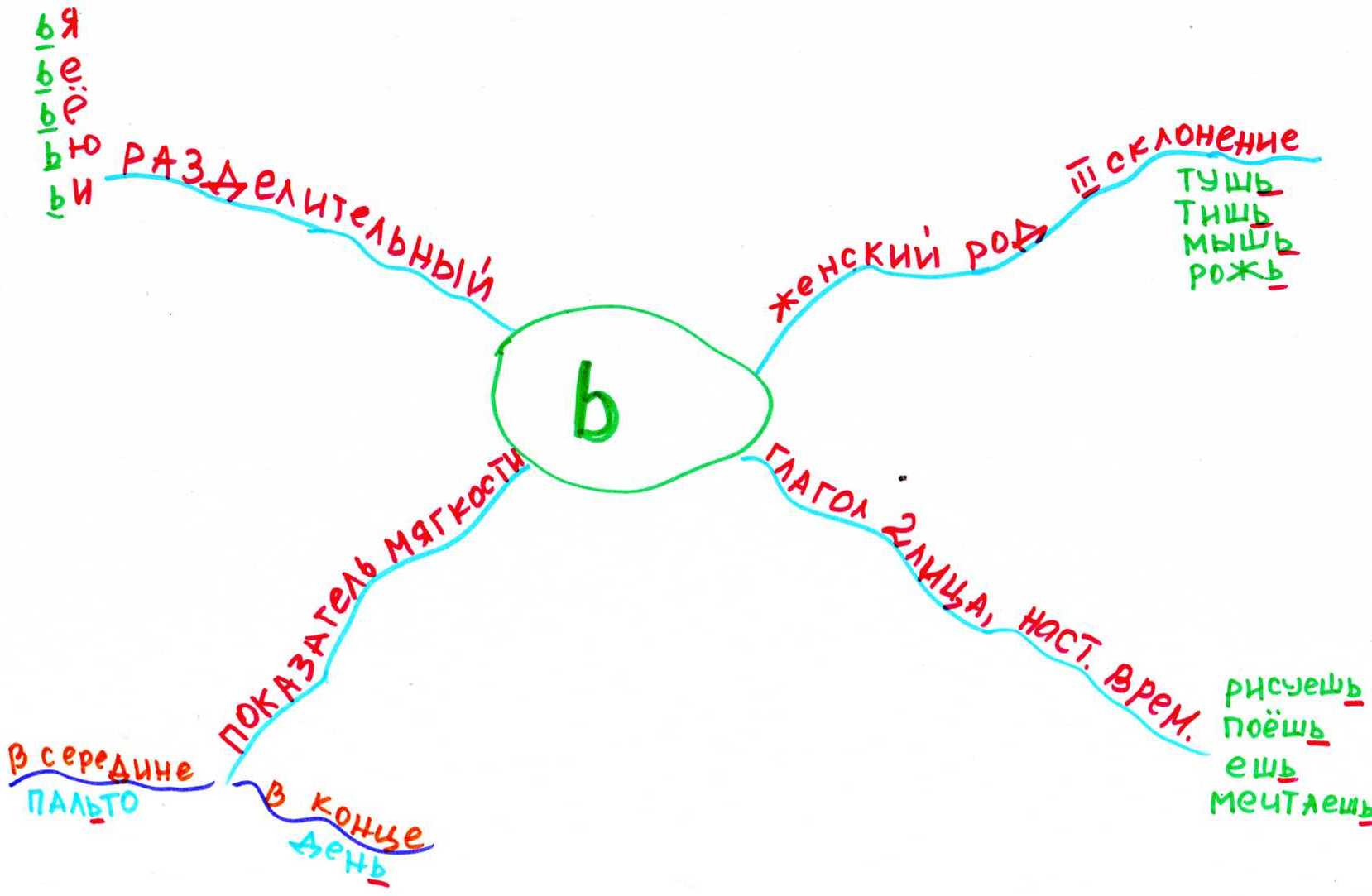 Компоненты урокаДеятельность учителяДеятельность обучающихся1.Самоопределение к деятельности.2. Актуализация знаний и фиксирование затруднений в деятельности.3. Постановка учебной задачи урока.4. Построение проекта выхода из затруднения.5. Первичное закрепление.6.Самостоятельная работа с самопроверкой.7.Включение в систему знаний и повторения.8.Рефлексия.Задаю вопросы:Хотите работать  в группах, парами или каждый сам по себе?Над какой темой работаем?Что вы знаете о мягком знаке?На доске записаны слова, запишите их, распределяя  по роли мягкого знака: в один столбик, мягкий знак – показатель мягкости, в другой – разделительный мягкий знак: мальчик, льёт, мель, поёшь, соль, соловьи, ночь, рисуешь, тень, пальто, рожь, кольцо, вьюга.Почему слова ночь, рожь, рисуешь, поёшь нельзя записать ни в первый, ни во второй столбик?Зачем же в этих словах  употребляют мягкий знак?Как узнаете?Ставлю учебную задачу:У каждой группы карточки, на которых написаны слова. Что объединяет эти слова?Разложите карточки со словами на группы по роли мягкого знака.Сколько групп оказалось?Учебная задача 2Как запомнить и усвоить то, что вы обнаружили?Предлагаю детям научиться составлять ИКБ.Как использовать данную ИКБ?Предлагаю выполнить упражнение.Выпишите из текста слова с ь, распределяя их по группам, по роли ь. Используйте ИКБ, как памятку.Сколько групп слов с ь знаком у вас получилось?Докажите.Расскажите всё, что вызнаете о ь в группах. Слушайте друг друга внимательно.Что планировали?Что сделали?Как  узнали о роли ь?Где может пригодиться умение составлять ИКБ?Отвечают на вопросы, скорее всего, выберут работу в группах. Отвечают на вопросы.Работают в группах, обсуждают задание. Учатся выслушивать мнения друг друга, договариваться.Встречают затруднение: куда записать слова ночь, рожь, рисуешь, поёшь?Отвечают на вопрос.  Делают предположенияПриходят к выводу, что знаний недостаточно, и нужно выяснить, какова роль мягкого знака в этих словах.Спросим у взрослого. Прочитаем  в справочнике.Распределяют роли, кто что будет делать, чтобы решить проблему.Выясняют, что в данных словах ь- указывает на женский род (мышь, рожь) и глагол второго лица настоящего времени (рисуешь, поёшь).Отвечают на вопрос. Раскладывают карточки по группам, классифицируют, определяют роль мягкого знака для каждой группы.(4группы)Учатся составлять ИКБ, рисуют  вместе с учителем.Пробуют использовать данную ИКБ при выполнении упражнения.Поверяют по образцу.Три.Доказывают. Учатся слушать, вступать в диалог, выражать свои мысли.Рассказывают о ь, опираясь на ИКБ.Учатся монологической речи с опорой на конспект (в данном случае ИКБ), вырабатывают навык доброжелательного и уважительного общения.Узнать роль ь  в русском языке.Узнали, научились составлять ИКБ.Прочитали в справочнике.Высказывают свои предположения.